     ICCI Youth Club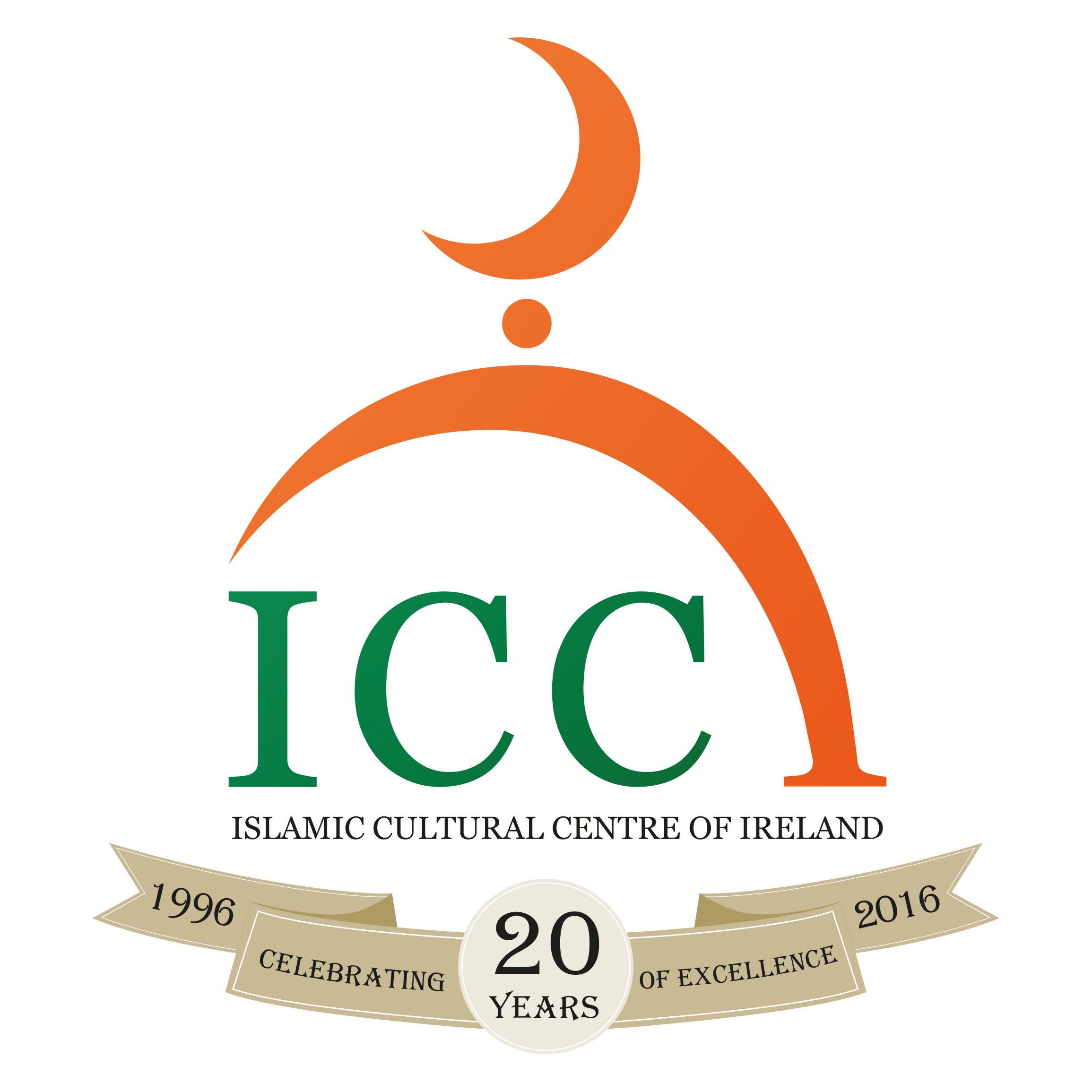 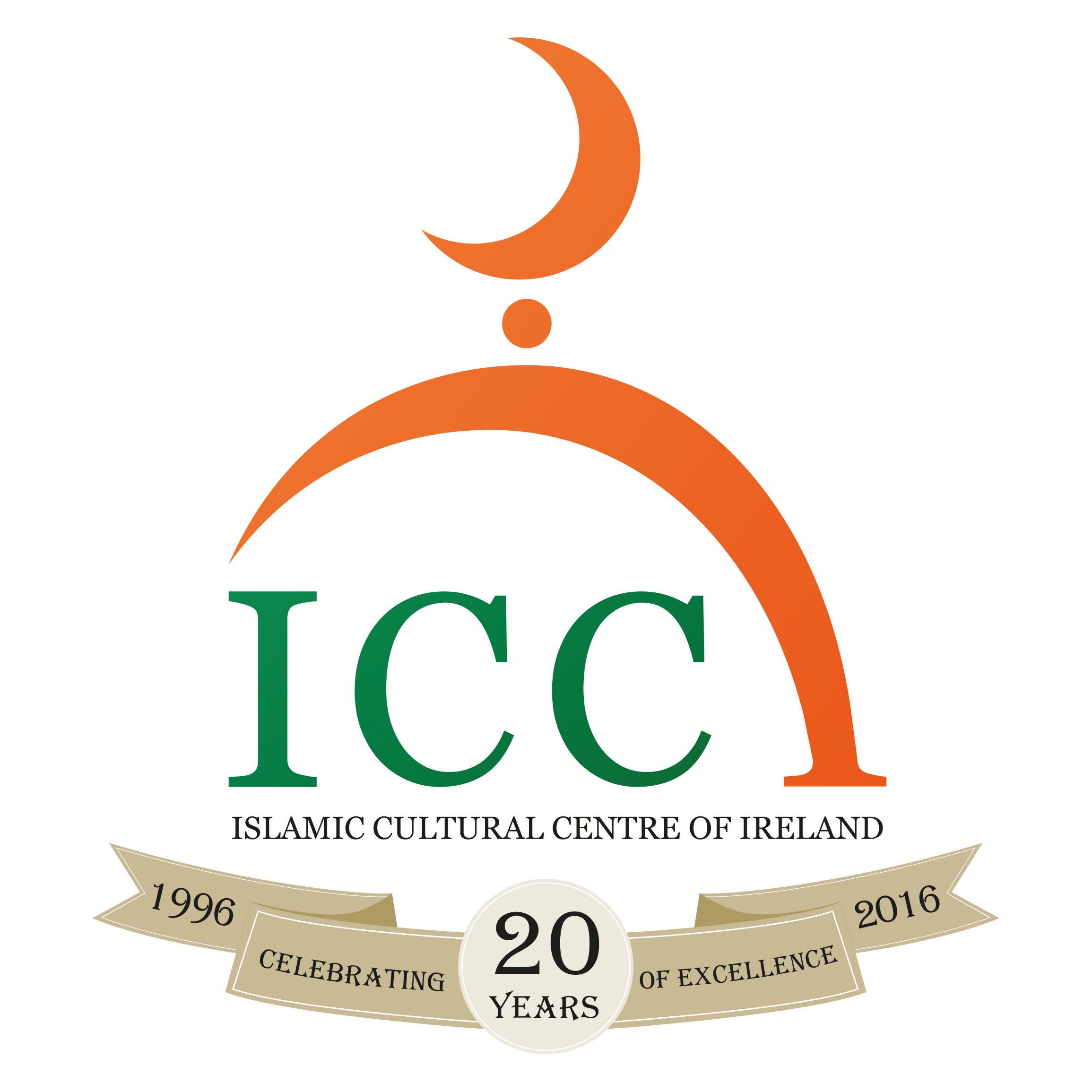 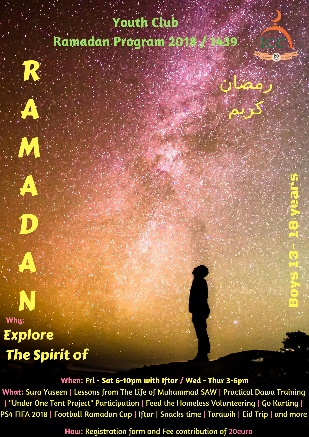 Registration formDear Parents / Brothers and sisters / Dear participants, Assalamu alaikum Ramadan Program 2018 / 1439 for Boys titled:    “Explore the Spirit of Ramadan”When: Throughout all Ramadan | Wed – Thu 3pm – 6pm | Fri – Sat 6 – 10pm | Sun - Tue Free timeWhere: ICCI Youth Club  Who: Age group of the participants: 13 – 18 years Why and How: Exploring the spirit of Ramadan by Utilising the month of Ramadan with structured recreational activities. - The program will consist of connecting to the Quran with taking a deep look of surah Yaseen” | getting valuable and relevant lessons from the life of Muhammed SAW | Taking part in the “Under one tent project” | Taking Practical Dawa training course | Feed the Homeless Volunteering | 5 a Side FIFA (Fasting Is For Allah) Ramadan Football Competition | “Fast and Fasting” Go Karting | PS4 FIFA Competition | Reminders | Iftars and snacks time together | Eid trip, Prizes and much more...    Fees: Contribution of 20e for Go KartingRegistration: Registration forms in ICCI Reception, Website or Youth Club The Program will start on Friday 18th of May at 6pm in ICCI Youth Club and will finish on Saturday 13th June 2018. All the Boys who will participate in the program will have to register. Boys who have not registered and have not signed themselves and their parents the terms and conditions of the ICCI Youth Club will not avail of the program. Supervisors will be helping throughout the program and will not tolerate any bad behaviour. More importantly the boys will have to bring any medicine they may require (inhalers, tablet etc.), and will need to notify the program in charge of any illness they may have. Everyone is responsible for their own belongings. Note: There will not be a program outside the hours specified therefore the parents are responsible for organising collection of their sons at that time. The Youth Club advises the youth to pray Tarawih prayer but is not responsible for their attendance of the Tarawih prayer and the time after 11pm. More info: br. Zahri at 01-208 0000 or 0892559416 email: youth@islamireland.ie or www.islamireland.ieName of Participant________________________________________________________________/Date of Birth: ________/ _________/ _________/      Years: ________________________________/Mobile number: ___________________________/      email: ________________________________/ Address: __________________________________________________________________________/Any comments: ____________________________________________________________________/Parent/GuardianI_____________________________ Parent/Guardian of________________________ give consent for my son to participate in the Ramadan Program. I have read and agreed with the information and rules and regulations below and overleaf. I also give consent that his age is the correct age as stated above.In case of an emergency please contact me on tel.___________________________                or __________________________________________ on tel. _____________________I have enclosed a contribution of € 20Signature of Parent:_____________   Date:______________ Signature of Participant _____________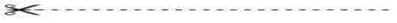 Receipt: The ICCI Youth Department Received ___________ euro fee for the “Ramadan Program” from _____________________________________________Signature_________________________Importan: Supervision and DisciplineThe Youth Club provide an Islamic alternative for the modern times the youth live in. It also provides guidance, Tarbiyah and nurturing of your son on Islamic morals and etiquettes during the camp / trip. There are supervisors in each activity. Your son must abide by the Tarbiyah program as set out by the ICCI youth coordinator, such as offering the five daily prayers, reading a portion of the Qur’an on a daily basis, been punctual and attentive during talks and other activitiesYour son must adhere to Islamic morals, practices and norms during the entire camp/trip.The ICCI discipline procedure as outlined in the ICCI discipline policy must be agreed upon by the parents and adhered to by the participant. The Discipline policy offences include:               1. Leaving the venue of the program without the permission of the program in charge (Zahri). 2. Disrespect of elders and rudeness to them. 3. Behaviour in Public which is against accepted Islamic norms or tarnishes the image of the ICCI or is against the rules and regulations of a particular place or an event or behaviour which breaks the law. 4. Stealing. 5. Vandalism and behaviour that constitutes a danger to ones-self or others around him. 6. Fighting. 7. Damage to property/litter and behaviour that constitutes a danger to ones-self or others around him out of negligence. 8. Vulgar behaviour, swearing, insulting, bulling and provocation to each other. 9. Continual disobedience/disrespect of the youth supervisors/leader/speakers.                As well as a discipline policy, there will also be a positive appraisal points system. They include: 1. Attendance of the activities and prayers on exact time. 2. Giving Salaam at all the time and showing kindness and generosity to each other. 3. Outstanding help, assistance and sacrifice for Allah. 4. Excellent presentation, speech, talk or Performance. 5. Thorough execution of tasks as per leader, such as cleaning, serving… 6.  No breaking of the camp’s rules.        The application form should be signed by the parent/guardian and the participant.  Parents will bear the full responsibility including any financial costs for participant who does not listen to supervisors and subsequently hurts himself or causes any damage, also in a cases where the participant have had to be sent home as a result of continuous misbehavior that is detrimental to the group as a whole. In all these cases the Youth Club of ICCI does not accept any responsibility.